附件2培训宣讲活动直播二维码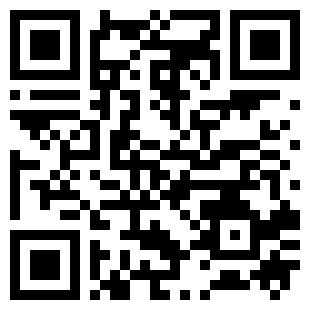 